Mating strategies with genomic information reduce rates of inbreeding in animal breeding schemes without compromising genetic gainH. Liu1, M. Henryon2,3, A.C. Sørensen11Center for Quantitative Genetics and Genomics, Department of Molecular Biology and Genetics, Aarhus University, P. O. Box 50, 8830 Tjele, Denmark 2Seges, Danish Pig Research Centre, Axeltorv 3, 1609 Copenhagen V, Denmark 3School of Animal Biology, University of Western Australia, 35 Stirling Highway, Crawley, WA 6009, AustraliaSupplementary Material S1AppendixThe process of computing genetic contribution matrix in genomic MCAC was as follows:Initialize the variable, where  is the generation where ancestors come from.Construct  matrix, which is an genotypic matrix, where is the generation where selected parents for mating are from (),  is the number of markers, is equal to the total number of animals from the generation  and  from generation u.   Construct genomic relationship  matrix, which is an matrix according to Yang et al. 2010 , given  matrix and the allele frequencies of markers in the base population.Construct additive relationship  matrix, which is an matrix computed based on the full pedigree. To make  a positive definite matrix and a matrix that is on the same scale as  matrix,  matrix was adjusted for the difference between the original genomic relationship matrix and . The  matrix was adjusted using two parameters  and , i.e. 
which were derived from the following equations:Then the  matrix was adjusted by combining matrices  and :where  was set to 0.2. was decomposed to a normed lower-triangular matrix . From  we extract , which is a matrix of contribution from ancestors at generation  to descendants at generation u. Construct an matrix , where  is the number of matings for generation . Element  represents the genetic contribution of the th ancestor to the offspring of the th mating, which was obtained from the equation:, where  and  represents the sire and dam of th mating. Based on the pedigree, if individual  is not a descendant of individual,  is set to 0. Then  under was recorded.Set .Repeat steps 1-6 until .  Combine all  computed based on  by columns. The combined matrix was denoted as , which is a  matrix. Now , then, if  is the sire or the dam of ., if  is a parent of .Combine  and  under  by columns. The combined matrix was denoted as , which is a  matrix. Reference Yang J, Benyamin B, McEvoy BP, Gordon S, Henders AK, Nyholt DR, Madden PA, Heath AC, Martin NG, Montgomery GW et al 2010: Common SNPs explain a large proportion of the heritability for human height. Nature Genetics 42, 565-569.Supplementary Material S2Analyses of mechanisms underlying different mating strategies The non-zero true genetic contribution from a base animal to a descendant was calculated as the proportion of IBD marker alleles contributed from this base animal. To obtain the variance of genetic contributions for each mating strategy, the variance of the non-zero true genetic contributions of base animals to each of the descendants were calculated and these variances were averaged over descendants and replicates. To obtain covariance between genetic contributions of all base animals for each mating strategy, the co-variances of non-zero true genetic contributions between base animals to all their descendants were summed and averaged over replicates.Supplementary Table S1 The average of variance of genetic contributions per offspring and the average of the sum of covariance of ancestral contributions over all of the offspring based on 20 replicatespedigree MC = minimum-coancestry mating using pedigree information; genomic MC = minimum coancestry mating using genomic information; pedigree MCAC = mating by minimizing the covariance between ancestral genetic contributions using pedigree information; genomic MCAC = mating by minimizing the covariance between ancestral genetic contributions using genomic information.RAND = random mating.The breeding scheme was a modification of breeding scheme 2. The variance of genetic contributions was smaller with pedigree MC than pedigree MCAC, while covariance between genetic contributions was smaller with pedigree MCAC than pedigree MC (Supplementary Table S1). However, both the variance and covariance of genetic contributions were virtually identical between genomic MC and MCAC. RAND caused the largest variance and covariance of genetic contributions. We also calculated the correlation between  in the entire population and variance or covariance of genetic contributions realised by MC and MCAC and RAND to understand which one is more associated with .Supplementary Table S2 The correlation between the rate of inbreeding () and the variance of genetic contributions or covariance between genetic contributions.pedigree MC = minimum-coancestry mating using pedigree information; genomic MC = minimum coancestry mating using genomic information; pedigree MCAC = mating by minimizing the covariance between ancestral genetic contributions using pedigree information; genomic MCAC = mating by minimizing the covariance between ancestral genetic contributions using genomic information.RAND = random mating.CORVAR= The correlation between the rate of inbreeding () and the variance of genetic contributionsCORCOV= The correlation between the rate of inbreeding () and covariance between genetic contributions.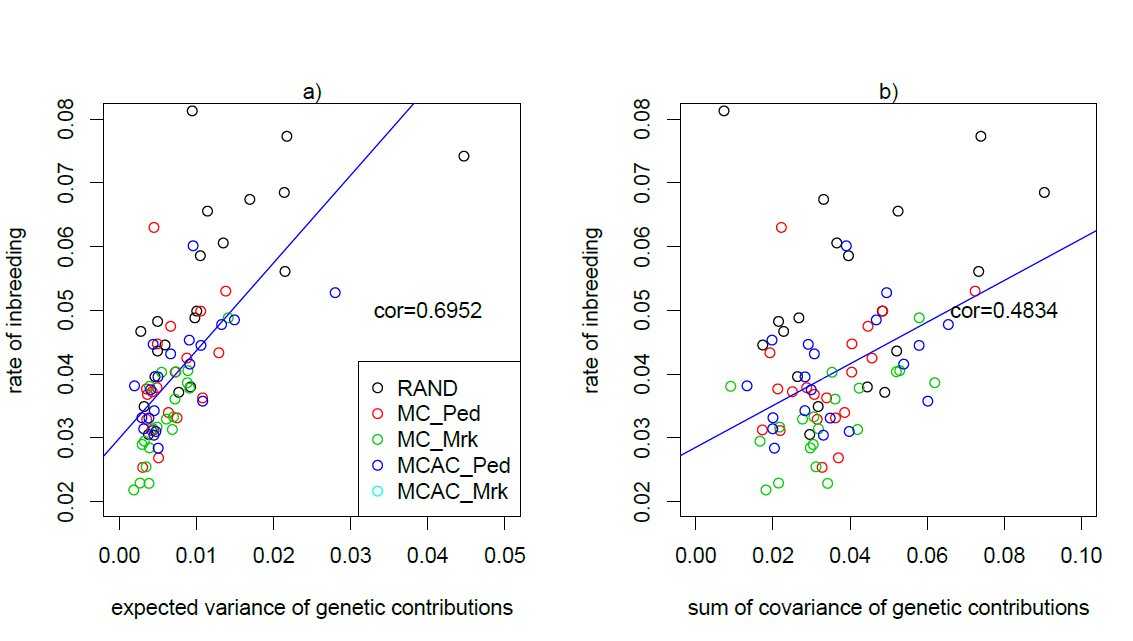 Supplementary Figure S1: a) the rate of inbreeding was plotted against the variance of genetic contributions per offspring and the sum of covariance of ancestral contributions over all of the offspring for each mating strategy and for each replicate. In general, the correlation between  and variance of genetic contributions was higher than the correlation between  and the covariance between genetic contributions. The former ranged from 0.448-0.823 and the latter ranged from 0.348-0.610 (Supplementary Table S2). Among all these mating strategies, genomic MC caused highest correlations. It shows that the correlation between  and variance of genetic contributions was higher (~0.70) than the correlation between  and covariance between genetic contributions (~0.48) when the results from all mating strategies were pooled (Supplementary Figure S1).pedigree MCgenomic MCpedigree MCACgenomic MCACRANDVAR0.00620.00540.00760.00550.0117COV0.03500.03110.03260.03080.0437pedigree MCgenomic MCpedigree MCACgenomic MCACRANDCORVAR0.4480.8240.6560.6050.652CORCOV0.3480.6100.3580.4850.393